SundayMondayTuesdayWednesdayThursdayFridaySaturday1       Wear Red 2Sacred Heart Home4520 Ransom RoadClarence, New York 14031716-759-6985*All Enrichment activities will be run by a Sacred Heart Home employee or resident/volunteer and may be subject to change.Thank You1:1’s will be done frequently throughout the monthPet Visits will be provided frequently throughout the month 9:30 Mass-Chapel 10:00 Body and Soul Stretching-L.R.2:00 Wii Games – Game Room1:00 Bingo-Act. Room Did he see his shadow?Happy Groundhogs Day 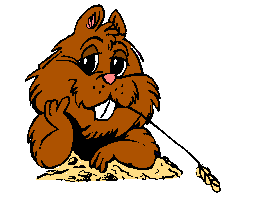 34567899:30 Mass-Chapel 9:30 Communion Service-Chapel10:00 Nondenominational Bible Study-L.R. 2:00 Current Events – L.R.6:00 Bingo-Act. Room 6:00Talk on Stroke Prevention at Montabaur9:30 Mass-Chapel 10:30 Rosary & Reflections with Renée – L.R.1:30 Bus Trip: Wegmans 5:45 Clarence Youth Group Trivia!-Act. Room 9:30 Mass-Chapel 10:30 Body and Soul Stretching-L.R. 2:00 Conversation Ball - L.R.6:00 Bingo-Act. Room 6:00  Talk on Flight 3407 at Montabaur 9:30 Mass-Chapel 10:00 Cards and Games-Act. Room 1:00 Nails-Act. Room9:30 Mass-Chapel 10:00 Body and Soul Stretching-L.R.2:00 Birthday Party – D.R.1:00 Bingo-Act. Room 1011121314   Happy Valentine’s Day 15169:30 Mass-Chapel 9:30 Communion Service-Chapel10:00 Nondenominational Bible Study-L.R. 2:00 You Be the Judge – Act. Room6:00 Bingo-Act. Room 9:30 Mass-Chapel 10:30 Valentine Craft – Act. Room11:30 Men’s Lunch Outing:Gianni Mazia’s9:30 Mass-Chapel 10:30 Body and Soul Stretching-L.R. 2:00 Trivia Challenge – Act. Room6:00 Bingo-Act. Room9:30 Mass-Chapel 10:00 Cards and Games-Act. Room 12:15 Special Presentation at Lunch 2:00 Valentine’s Day Party with music by Danielle D.-D.R. 9:30 Mass-Chapel 10:00 Body and Soul Stretching-L.R.1:30 Movie at Montabaur1:00 Bingo-Act. Room 171819202122239:30 Mass-Chapel 9:30 Communion Service-Chapel10:00 Nondenominational Bible Study-L.R. 2:00 Resident Council-D.R.6:00 Bingo-Act. Room 6:00 Talk on Living with Dementia at Montabaur 9:30 Mass-Chapel 10:30 Seasons of Change with Renée – L.R.1:30 Bus Trip: Walmart  5:45 Clarence Youth Group Trivia!-Act. Room 9:30 Mass-Chapel 10:30 Body and Soul Stretching-L.R. 2:00 Coloring Group – Act. Room6:00 Bingo-Act. Room9:30 Mass-Chapel 10:00 Cards and Games-Act. Room 1:00 Nails-Act. Room9:30 Mass-Chapel 1:00 Bingo-Act. Room 24252627289:30 Mass-Chapel 10:00 Nativity Visits-Act. Room 9:30 Communion Service-Chapel10:00 Nondenominational Bible Study-L.R. 2:00 Entertainment By Gary Murphree-D.R. 6:00 Bingo-Act. Room 6:00 Talk on Heart Health at Montabaur 9:30 Mass-Chapel 10:30 Bowling – 1st Floor Lobby11:30 Ladies Lunch Outing: Olive Tree9:30 Mass-Chapel 10:30 Body and Soul Stretching-L.R. 2:00 This Month in History – L.R.6:00 Bingo-Act. Room9:30 Mass-Chapel 10:00 Cards and Games-Act. Room 1:00 Nails-Act. Room